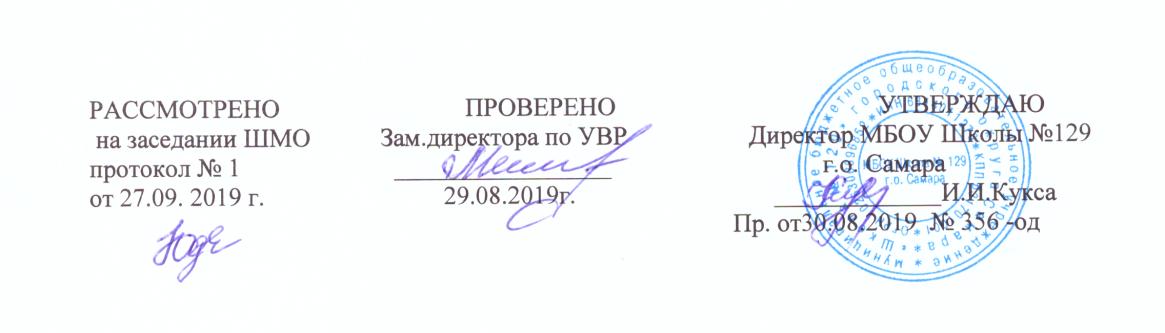 РАБОЧАЯ ПРОГРАММАПредмет   английский языкУровень образования среднее Составители: Сергеева Т. Н.Токарева О. В.ПАСПОРТ РАБОЧЕЙ ПРОГРАММЫПланируемые результаты освоения предметаЛичностные результатыК личностным результатам относится формирование у школьников готовности и желания самосовершенствоваться в изучении английского языка, а также понимание того, какие возможности может дать им иностранный язык для общего развития, дальнейшего образования и овладения избранной профессией, для самореализации в целом. Помимо этого, ко времени окончания школы изучение иностранного языка должно позитивно повлиять на общую и речевую культуру учащихся, привить им целый ряд необходимых социальных навыков, связанных с вербальным общением, что особенно важно для межкультурной коммуникации, присущей современному открытому миру.Изучение иностранного языка в немалой степени способствует развитию целого ряда важных личностных качеств. К ним можно отнести внимание, трудолюбие и дисциплинированность, так необходимые при изучении иностранного языка. Множество творческих заданий, используемых при обучении языку, способствуют формированию креативности, проявлению инициативы и индивидуальности. Групповая работа, широко применяемая в старшей школе, помогает проявиться чувству ответственности перед другими членами коллектива, учит работать вместе, в одной команде.Содержательная сторона предмета предполагает обсуждение со старшеклассниками самых разнообразных тем, во время которого школьники касаются вопросов межличностных отношений, говорят о вечных ценностях, обсуждают вопросы морали и нравственности, роли человека в социуме и  т.  п. Подобные обсуждения способствуют развитию у школьников лучших человеческих качеств  — эмпатии, толерантности, готовности рассматривать то или иное явление с разных точек зрения. С другой стороны, дискуссии вырабатывают способность отстаивать свою точку зрения и свою гражданскую позицию. В диалоге культур школьники учатся быть патриотами своей страны и одновременно быть причастными к общечеловеческим проблемам, идентифицировать себя как представителей своей культуры, своего этноса, страны и мира в целом.Метапредметные  результаты Предмет «Иностранный язык» вносит немалый вклад в достижение требуемых метапредметных результатов. Среди них особенно важны умение планировать свое речевое поведение, умение взаимодействовать с окружающими, выполняя различные социальные роли, развитие исследовательских учебных действий, навыка работы с информацией. В очень большой степени изучение иностранного языка способствует развитию смыслового чтения, включающего способность прогнозировать содержание текста, выделять основную мысль и главные положения, игнорировать детали, устанавливать логическую последовательность основных фактов. Кроме того, занятия по иностранному языку способствуют формированию проектных умений и осуществлению регулятивных действий самонаблюдения, самоконтроля и самооценки.Подводя итоги работы по каждому из разделов учебника для 10-11 классов, школьники учатся отвечать на такие важные вопросы, как: с какими трудностями они столкнулись и чем были вызваны эти трудности, какие лексические и грамматические явления языка требуют дальнейшей отработки, что способствует успешному усвоению материала и успешному выполнению заданий в разных видах речевой деятельности, какого рода помощь при подготовке заданий оказали им родители, учитель или друзья, какие дополнительные источники информации они привлекли для выполнения своей работы и насколько удачным был выбор источников и, наконец, самое главное — насколько довольны они своими результатами и почему.Предметные результатыВ результате изучения учебного предмета «Иностранный язык» (английский) на уровне среднего общего образования:Выпускник на базовом уровне  получит возможность научиться:Речевая компетенция (коммуникативные умения)Виды речевой деятельностиАудированиеНа старшем этапе обучения происходит дальнейшее развитие умения понимать тексты для аудирования с различной глубиной и точностью проникновения в их содержание (с пониманием основного содержания, с выборочным пониманием и полным пониманием текста) в зависимости от коммуникативной задачи и функционального стиля текста, а также понимать содержание различных аутентичных аудио- и видеотекстов:—понимание основного содержания аудио- и видеотекстов в рамках знакомой тематики в области личных интересов, в том числе связанной с будущей профессией;—выборочное понимание значимой/интересующей информации из аутентичных аудио- и видеоматериалов;—относительно полное понимание речи носителей изучаемого языка в наиболее типичных ситуациях повседневного общения.При этом осуществляется дальнейшее совершенствование следующих умений:—предвосхищать содержание аудиотекста по началу сообщения и выделять проблему, тему, основную мысль текста;—выбирать главные факты, опускать второстепенные, вычленять аргументы в соответствии с поставленным вопросом/проблемой;      —обобщать содержащуюся в тексте информацию, выражать свое отношение к ней;—выборочно понимать необходимую информацию в сообщениях прагматического характера (объявления, прогноз погоды и т. д.) с опорой на языковую догадку, контекст;—игнорировать незнакомый языковой материал, несущественный для понимания.понимать основное содержание несложных аутентичных аудиотекстов различных стилей и жанров монологического и диалогического характера в рамках изученной тематики с четким нормативным произношением;выборочное понимание запрашиваемой информации из несложных аутентичных аудиотекстов различных жанров монологического и диалогического характера в рамках изученной тематики, характеризующихся четким нормативным произношением.На данном этапе ученик получит возможность:–полно и точно воспринимать информацию в распространенных коммуникативных ситуациях;–обобщать прослушанную информацию и выявлять факты в соответствии с поставленной задачей/вопросом.ГоворениеДиалогическая форма речи    Ведение всех видов диалогов и их комбинирование на основе расширенной тематики в различных ситуациях официального и неофициального общения, а также в ситуациях, связанных с выбором будущей профессии. Участие в полилогах, в том числе в форме дискуссии, с соблюдением норм речевого этикета, принятых в стране/странах изучаемого языка. Развитие умений участвовать в беседе, запрашивать информацию и обмениваться ею, высказывать и аргументировать свою точку зрения, расспрашивать собеседника, уточняя интересующую информацию, брать на себя инициативу в разговоре, вносить пояснения и дополнения, выражать эмоции различного характера.При участии в этих видах диалогов и их комбинациях школьники решают различные коммуникативные задачи для реализации информационной, регулятивной, эмоционально-оценочной и этикетной функций общения, совершенствуют культуру речи и ведения беседы в соответствии с нормами страны/стран изучаемого языка.На данном этапе ученик  получит возможность научиться:–вести диалог/полилог в ситуациях официального общения в рамках изученной тематики; кратко комментировать точку зрения другого человека;–проводить подготовленное интервью, проверяя и получая подтверждение какой-либо информации;–обмениваться информацией, проверять и подтверждать собранную фактическую информацию.вести диалог/полилог в ситуациях неофициального общения в рамках изученной тематики;при помощи разнообразных языковых средств без подготовки инициировать, поддерживать и заканчивать беседу на темы, включенные в раздел «Предметное содержание речи»;выражать и аргументировать личную точку зрения;запрашивать информацию и обмениваться информацией в пределах изученной тематики;обращаться за разъяснениями, уточняя интересующую информацию.Монологическая форма речи   Подробное/краткое изложение прочитанного (прослушанного, увиденного); характеристика литературных персонажей и исторических личностей, описание событий, изложение фактов, высказывание своей точки зрения и ее аргументация, формулирование выводов, оценка фактов/событий современной жизни, сопоставление социокультурного портрета своей страны и стран изучаемого языка, комментирование сходств и различий. Овладение умениями публичных выступлений, такими как сообщение, доклад, представление результатов проектно-исследовательской деятельности, ориентированной на будущую профессиональную деятельность.На данном этапе ученик получит возможность научиться:–резюмировать прослушанный/прочитанный текст;–обобщать информацию на основе прочитанного/прослушанного текста;формулировать несложные связные высказывания с использованием основных коммуникативных типов речи (описание, повествование, рассуждение, характеристика) в рамках тем, включенных в раздел «Предметное содержание речи»;передавать основное содержание прочитанного/
увиденного/услышанного;давать краткие описания и/или комментарии с опорой на нелинейный текст (таблицы, графики);строить высказывание на основе изображения с опорой или без опоры на ключевые слова/план/вопросы.ЧтениеЧтение и понимание (с различной степенью точности, глубины и полноты) аутентичных текстов различных функциональных стилей: научно-популярных, публицистических, художественных, прагматических, в том числе связанных с  будущей профессиональной деятельностью, с использованием различных стратегий/видов чтения:ознакомительное чтение  — с целью понимания основного содержания сообщений, обзоров, интервью, репортажей, газетных статей, публикаций научно-популярного характера, отрывков из произведений художественной литературы;изучающее чтение — с целью полного понимания информации прагматических текстов, публикаций научно-популярного характера, отрывков из произведений художественной литературы;просмотровое/поисковое чтение  — с целью извлечения необходимой/искомой информации из текста статьи или нескольких статей из газет, журналов, интернет-сайтов,  для дальнейшего использования в процессе общения или для подготовки доклада, сообщения, проектного задания.На данном этапе ученик  получит возможность научиться:читать и понимать несложные аутентичные тексты различных стилей и жанров, используя основные виды чтения (ознакомительное, изучающее, поисковое/просмотровое) в зависимости от коммуникативной задачи;отделять в несложных аутентичных текстах различных стилей и жанров главную информацию от второстепенной, выявлять наиболее значимые факты.Совершенствование и развитие сформированных на предыдущих этапах умений:—выделять необходимые факты/сведения, отделять основную информацию от второстепенной, определять временную и причинно-следственную взаимосвязь событий, прогнозировать развитие/результат излагаемых фактов/событий, обобщать описываемые факты/явления, делать выводы;—определять замысел автора, оценивать важность/новизну/достоверность информации, понимать смысл текста и  его проблематику, используя элементы анализа текста;—отбирать значимую информацию в тексте/ряде текстов из различных источников, в том числе электронных, для реше-ния задач проектно-исследовательской деятельности, при подготовке доклада, сообщения.Письменная речьНа третьем этапе происходит овладение новыми умениями письменной речи:—писать личные и деловые письма, краткий отзыв на фильм, книгу или пьесу:—сообщать сведения о себе в форме, принятой в стране изучаемого языка (автобиография/резюме, анкета, формуляр);—писать вымышленные истории, сообщения, доклады;—письменно оформлять результаты проектно-исследовательской работы.Продолжается совершенствование и развитие умений:—описывать события/факты/явления;—сообщать/запрашивать информацию;—выражать собственное мнение/суждение в форме эссе;—кратко передавать содержание несложного текста;—фиксировать необходимую информацию из прочитанного/прослушанного/увиденного;—составлять тезисы, развернутый план выступления;—обобщать информацию, полученную из разных источников, в том числе будущей профессиональной деятельности.На данном этапе ученик получит возможность научится:писать несложные связные тексты по изученной тематике;писать личное (электронное) письмо, заполнять анкету, письменно излагать сведения о себе в форме, принятой в стране/странах изучаемого языка;письменно выражать свою точку зрения в рамках тем, включенных в раздел «Предметное содержание речи», в форме рассуждения, приводя аргументы и примеры.ПереводРазвитие умений письменного перевода с английского языка на русский текстов различных стилей, в том числе связанных с будущей профессиональной деятельностью.Языковая компетенцияЯзыковые знания и навыки оперирования имиФонетическая сторона речиПродолжается работа над адекватным с точки зрения принципа аппроксимации произношением. Обращается внимание на смысловое деление фразы на синтагмы, соблюдение ударений в словах и фразах, соблюдение правильной интонации в различных типах предложений.На данном этапе ученик  получит возможность научиться:владеть слухопроизносительными навыками в рамках тем, включенных в раздел «Предметное содержание речи»;владеть навыками ритмико-интонационного оформления речи в зависимости от коммуникативной ситуации:– произносить звуки английского языка четко, естественным произношением, не допуская ярко выраженного акцента.Лексическая сторона речи10 класс1.Новые словообразовательные средства:- звукоподражание (bark, howl, hiss, neigh, roar, quack);- сокращение (doc, exam, prof, BBC, TV, BFF);- перенос ударения (import  — to import, export  — to export, present — to present);-  словосложение по моделям:Adjective+Participle II (blue-eyed, old-fashioned)Noun+Participle II (hard-written, weather-beaten)Adverb+Participle II (well-paid, poorly-dressed)Adjective+Participle I (easy-going, smart-looking)Noun+Participle I (progress-making, heart-breaking)Adverb+Participle I (well-meaning, fast-developing)      -  деривация с помощью суффикса -ern (northern, western, etc.);- словосложение с использованием количественных, порядковых числительных (five-year-old, twelve-inch, fifty-dollar, twen?ty-minute, five-kilo, first-rate, third-floor, second-hand).2. Фразовые глаголы: to beat down; to beat off; to beat out; to beat up; to sing in; to sign out; to sign off; to sign on; to sign up; to cut down; to cut off; to cut out; to cut up; to set down; to set off/out; to set aside; to set about.3. Синонимы. Различия в их семантике и употреблении:ill — sick; handsome — pretty — beautiful; trip — journey —travel — voyage; recently — lately.4. Сложные для употребления лексические единицы:- группа прилагательных, имеющих исключительно предикативное использование (alight, asleep, afire), и  устойчивые словосочетания с ними;-  прилагательные comfortable/convenient, глаголы attend/visit, существительные accident/incident, landscape/scenery/view,  - служебные слова as/like;-  различия в семантике и употреблении лексики в американском и британском вариантах английского языка:to be sick — испытывать тошноту (брит.) to be sick — болеть (амер.)     -  политкорректные слова-заместители: an invalid  — a person with disability; an old man/woman — a man/woman advanced in years; old people — senior citizens; pensioners — retired people; a Negro — an Afro-American; an Indian — a Native American; an actress — an actor; a fireman — a firefighter, etc.5. Лексика, управляемая предлогами: to divide into some parts, at sb’s request, etc., а также словосочетания для обозначения различных видов магазинов с пред-логом at: at the chemist’s; at the florist’s; at the butcher’s; at the baker’s; at the greengrocer’s; at the grocer’s; at the stationer’s.6. Речевые клише. Фразы, используемые в определенных ситуациях общения:It’s not my cup of tea;I’m knackered;I’m up to my eyes;I’m a bit hard up;You bet!Touch wood;I’m full;I must be off;I don’t get it;I haven’t got the foggiest idea.7. Английская идиоматика:-  устойчивые словосочетания, содержащие существительное  world: to have the world at your feet; to see the world; to be worlds apart; to think that the world is your oyster; to do somebody a world of good; to mean the world to somebody; to set the world on fire;-  устойчивые словосочетания, содержащие прилагательное ill:ill news; ill fortune; ill luck; ill effects; ill feelings; ill results;-  устойчивые словосочетания, говорящие о финансовом состоянии человека: to be a multi-millionaire; to be a business tycoon; to be made of money; to be a very wealthy person; to be quite well-off; to be comfortable well-off; to be a bit hard up; to be on the breadline; to be running into debt; to be up to one’s ears in debt;-  устойчивые словосочетания, построенные по модели as+Adj+as+Noun (as brave as a lion, as old as hills, as green as grass, etc.).8. Словосочетания с глаголами to do и to make:to do a city (a museum, a gallery); to do a flat (room); to do morning exercises, to do the cooking (shopping, clean?ing, etc.); to do one’s hair (teeth); to do homework (house?work); to do a subject (maths, English); to do one’s best; to do well; to do a translation (project); to do sth good (harm, wrong); to make a mistake; to make dinner (tea, lunch); to make a deci?sion; to make a noise; to make progress; to make a bed; to make a fire; to make a choice; to make a fortune (money); to make an effort; to make friends (enemies); to make a law; to make a list (notes).11 класс1. Полисемия:- новые значения слов на основе лексической метафоры: to arrive at a conclusion; to answer coldly; to dance into the room; the conveyor belt of life;- различные значения наречия badly.2. Абстрактные и стилистически окрашенные слова:research; tuition; application; identify; value; image; recogni?tion; denial; miracle; faith; amazement; adjustment; intention; arrangement; confession; intention; concern; reduction; confir?mation; insistence.3. Фразовые глаголы:to call for, to call in, to call out, to call up, to speak for, to speak out, to speak up, to speak to; to pick; to pick out; to pick up.4. Синонимы и их дифференциация:job — profession — occupation — career;to rent — to hire — to employ;to sink — to drown;scientist — scholar;- понятие синонимической доминанты:make = manufacture, cook, build, generate, cause, design;pay — payment — wage(s) — salary — fee — fare(s);get — gain — win.5. Лексика, управляемая предлогами:to apply for sth;research on the topic;tuition in sth;to come with practice;to result in sth;to struggle with/against/for sth;to deal with sth;to be comprehensible to sb;to suspect sb of sth;to convince sb of sth;to have faith in sb/sth;to have trust in sb/sth;to remind sb of/about sth;to search for sth;in spite of sth;to refer to sth;to reflect on sth;in the shape of sth;to be of some/no value;to recognize by sth;scores of sth;to be captivated by sth;to be comprehensible to sb.to confess to sth/sb;to be enclosed by sth;in quotesadjustment to sth;to get rid of sb/sth;to draw attention to sb/sth;to gain from sth;a bargain in sth;to insist on sth.6. Сложные для употребления лексические единицы:- either/any; neither/none, nobody, no one; whether/if;- существительные, заимствованные из греческого и латинского языков, и способы образования их множественного числа: phenomenon; curriculum;- сложные существительные и образование их множественного числа: father-in-law; sister-in-law; daughter-in-law; mother-in?law; son-in-law; passer-by; lily-of-the-valley; forget-me-not; merry-go-round;-  исчисляемые существительные, имеющие две формы множественного числа: fish, trout, salmon;- пары наречий, сходные по форме, но отличающиеся по смыслу: hard — hardly; late — lately; high — highly; near — nearly; most — mostly; wide — widely;- различия в семантике и использовании глаголов offer и suggest, синтаксические структуры, в которых используется глагол suggest.7. Речевые клише и речевые обороты:-  связки, выстраивающие логику текста: so; as; because; that’s why; however; anyhow; nevertheless; although; on the contrary; actually; in fact; eventually; as a result; besides; in the end; on the one hand; on the other hand;- надписи на объявлениях, принятые в англоязычных странах: out of order; no vacancies; sold out; to let; nothing to declare; staff only; no smoking; no parking; no exit; no trespassing; keep right; keep your dog on the lead; keep Britain tidy; please do not disturb; please do not feed the animals; please do not remove the furniture; please keep off the grass; do not leave bags unattended; do not lean out of the window; mind your head; mind your step; mind the doors; beware of pickpockets; beware of the dog;- вежливые способы прервать речь собеседника, чтобы возразить ему или высказать свое мнение:yes, but…; well, I know but…; if I could just come in here…; sorry to interrupt but…; look here…; there’s just one point I’d like to make…; although…; and another thing…; by the way…; that reminds me…; and…; maybe but…;- устойчивые словосочетания с неличными формами глагола: to be honest; to begin with; to tell you the truth; to cut a long story short; to put it another way; to get back to the point; so to speak; frankly speaking; generally speaking; roughly speaking; strictly speaking; supposing;- речевые обороты, передающие большую или меньшую степень уверенности в разговоре о будущем:I’m certainly (not) going to…;I’m going to…, that’s for sure…;Nothing is going to stopme doing it…;You won’t catch me doing it…;I’m sure to…;I’m bound to…;I’m absolutely sure…;I think I’ll…;I expect I’ll…;I may well…;I’m hoping to…;I’m thinking of…;I thought I might…;I wouldn’t be surprised if…;There is a chance I will…;I doubt if I’ll…;There is no chance of… .8. Словообразовательные средства:- типичные деривационные модели, используемые для образования названий профессий: actor  — doctor  — operator; chemist  — dentist  — economist  — journalist  — physicist  — pharmacist — scientist; programmer — designer — engineer — firefighter — hairdresser — officer.9. Собирательные существительные: crowd, team, crew, class, government; flock, pack, swarm, pride, herd, school, bunch.10. Широкозначные существительные и особенности их упо-требления: thing; stuff.11.  Различия в американском и британском вариантах английского языка:- способы обозначения десятичных дробей с существительными naught (BrE) и zero (AmE);- написание и наименование дат:3/6 — the third of June/June the third (BrE);3/6 — March sixth (AmE).12. Английская идиоматика:- идиомы, включающие существительные-цветообозначе-ния: blue with cold; brown bread; black humour; black look; as white as snow; as black as coal; as red as a beetroot; a red rag to the bull; to be green with envy; to have green fingers; to show a white feather; once in a blue moon; out of the blue; to be yellow;- элементы фразеологического фонда английского языка:If there were no clouds, we shouldn’t enjoy the sun.If it were not for hope, the heart would break.If “ifs” and “ands” were pots and pans.If each swept before his own door, we should have a clean city.If wishes were horses, beggars would ride.13. Так называемые «ложные друзья переводчика»:accurately — точно;complexion — цвет лица;extravagant — расточительный;magazine — журнал;intelligent — умный;sympathy — сочувствие.На данном этапе ученик получит возможность научиться:распознавать и употреблять в речи лексические единицы в рамках тем, включенных в раздел «Предметное содержание речи»;распознавать и употреблять в речи наиболее распространенные фразовые глаголы;определять принадлежность слов к частям речи по аффиксам;догадываться о значении отдельных слов на основе сходства с родным языком, по словообразовательным элементам и контексту;распознавать и употреблять различные средства связи в тексте для обеспечения его целостности (firstly, to begin with, however, as for me, finally, at last, etc.).14. Орфография:- правописание наречий, образованных с помощью суффикса -ly: easily; wryly; noisily;- правописание наречий, образованных от прилагательных, оканчивающихся на -e: simply; truly; wholly;- правописание наречий, образованных от прилагательных с окончанием -ful или -al: cheerfully; typically.На данном этапе ученик получит возможность научиться:–владеть орфографическими навыками в рамках тем, включенных в раздел «Предметное содержание речи»;–расставлять в тексте знаки препинания в соответствии с нормами пунктуации:–использовать фразовые глаголы по широкому спектру тем, уместно употребляя их в соответствии со стилем речи;–узнавать и использовать в речи устойчивые выражения и фразы (collocations).Грамматическая сторона речи:10 класс1. Имя существительное:- определенный и нулевой артикли в сочетаниях с именами существительными, обозначающими:—регионы, провинции (California, Siberia, но the Crimea, the Far East, the Caucasus, the Antarctic, the Lake District);—полуострова (Florida, Cornwall, Kamchatka);—отдельные горные вершины (Elbrus, Everest);—отдельные острова (Ireland, Madagascar);—университеты, колледжи (Oxford University, Moscow University, но the University of Oxford, the University of Moscow);—дворцы (Westminster Palace, Winter Palace, Buckingham Palace);—вокзалы, аэропорты (Waterloo Railway Station, Heathrow, Vnukovo Airport);—журналы (Punch, Life, People’s Friend, Mizz, но the Spectator);—гостиницы (the Ritz Hotel, the Central Hotel, но Victorial Hotel, Moscow Hotel);—корабли, лайнеры (the Titanic, the Mayflower);—газеты (the Times, the Un, the Observer);—каналы (the English Channel, the Panama Canal);—водопады (the Niagara Falls);—пустыни (the Sahara, the Gobi);—группы островов (the British Isles, the Philippines); неопределенный, определенный и нулевой артикли с именами существительными в различных функциях:—имя существительное в функции предикатива (I am a pupil. They are pupils);—имя существительное является частью словосочетания, обозначающего однократные действия (to have a swim, to have a look, to have a talk, to give a hint, to make a fuss);—имя существительное  — часть восклицательного предложения (What a surprise! What a shame! What an idea!);-  определенный артикль (обобщение типичных случаев использования); - неопределенный артикль (обобщение случаев использования);-  использование артиклей с именами существительными, обозначающими еду и трапезы.2. Наречие:- наречие very, невозможность его сочетания с прилагательными, обозначающими высокую степень качества; - наречия really, truly, absolutely в сочетаниях с прилагательными, обозначающими высокую степень качества: really beautiful, truly perfect, absolutely terrific.3. Глагол:  - использование глаголов в грамматических временах present perfect, past simple при наличии маркера recently; - словосочетания I’d rather do sth, you’d better do sth; - использование глаголов во времени present progressive для описания действия, происходящего не непосредственно в момент речи, но в период времени, достаточно близкий к этому моменту: John, who is sitting at your table; is driving a car;-  использование глаголов во времени present progressive в эмоционально окрашенных предложениях при выражении негативной информации: you are always talking at my lessons;-  использование глаголов to be, to hear, to see, to love во времени present progressive для характеристики необычного действия или качества человека: He is usually quiet but today he is being very noisy; - использование глаголов to forget, to hear и конструкции to be told для выражения законченного действия: I forget where she lives. We hear they are leaving tomorrow;-  использование глаголов во времени past progressive для описания обстановки, на фоне которой происходят события в рассказе или повествовании: The sun was shining. A soft breeze was blowing;-  использование глаголов to see, to hear, to feel, to love, to be во времени past progressive для описания необычного, не присущего человеку поведения, действия в конкретный момент в прошлом: Roy was happy because his sister was feeling much better. Joy was being so quiet at the party; - использование глаголов во времени past simple для описания довольно длительного действия в прошлом, которое завершено к настоящему моменту, особенно с предлогами for и during: He sat on a bench for half an hour and then left;-  пассивные структуры с инфинитивом: She is considered to be…; he is believed to live…; they are said to grow…;-  пассивные структуры с продолженным перфектным инфинитивом: he is said to have grown…; they are believed to be travelling…;-  использование модальных глаголов для передачи степени уверенности, что предполагаемое действие произойдет, использование от наивысшей степени уверенности до самой малой (must — can — could — may — might);-  использование модальных глаголов must, should, need в отрицательной форме и их дифференциация: mustn’t do, shouldn’tdo, needn’t do.11 класс1. Имя существительное:- образование множественного числа имен существительных греческого и латинского происхождения: a curriculum  — curricula; a phenomenon — phenomena, etc.;- сложные имена существительные, обозначающие родственников во множественном числе и притяжательном падеже: father-in-law; my father-in-law’s car;- притяжательный падеж имен существительных, обозначающих неодушевленные объекты и явления: Africa’s culture; the sun’s rays; yesterday’s news;- средства выражения посессивности для обозначения общей собственности двух людей (Mary and John’s cottage);-  переход неисчисляемых имен существительных в разряд исчисляемых: hair  — a hair; land  — a land; youth  — a youth, salad — a salad; coffee — a coffee;- переход исчисляемых имен существительных в разряд неисчисляемых: an apple — apple; a fish — fish; a potato — potato; a chicken — chicken;- собирательные имена существительные: flock; pack; swarm; pride; herd; school; bunch; bundle;- особенности использования артиклей с именами существительными собственными: a Webster; a Ford; a true Parker; a certain Mr Miller.2. Местоимение:-  использование either, neither в конструкциях either… or; neither… nor;- неопределенные местоимения nobody, no one, none.3. Глагол:- структура to have sth done;- герундиальные конструкции frankly speaking, generally speaking, roughly speaking, strictly speaking, supposing для ведения дискуссий, бесед;- обороты с инфинитивом to be honest, to begin with, to tell you the truth, to cut a long story short, to put it another way, to get back to the point, so to speak для ведения дискуссий, бесед;- изменение смысла предложений в зависимости от использования в нем инфинитива или герундия: to regret to do sth/doing sth; to try to do sth/doing sth; to need to do sth/doing sth; to help to do sth — can’t help doing sth;- глаголы offer и suggest (специфика использования);- невозможность использования глаголов hear, see, feel в переносном значении в конструкции Complex Object;- конструкция to make sb do sth в пассивном залоге  — to be made to do sth;- невозможность использования глагола let в пассивном залоге;- сослагательное наклонение глагола для выражения нереального будущего в ситуациях, относящихся к настоящему, будущему и прошлому: if I were (was)…, I would do…; if I had been…, I would have done;- смешанный тип предложений с глаголами в сослагательном наклонении: if I were…, I would have done…; if I had done…, I would be….–использовать в речи модальные глаголы для выражения возможности или вероятности в прошедшем времени (could + have done; might + have done);–употреблять в речи структуру have/get + something + Participle II (causative form) как эквивалент страдательного залога;–употреблять в речи эмфатические конструкции типа It’s him who… It’s time you did smth;–употреблять в речи все формы страдательного залога;–употреблять в речи времена Past Perfect и Past Perfect Continuous;–употреблять в речи условные предложения нереального характера (Conditional 3);–употреблять в речи структуру to be/get + used to + verb;–употреблять в речи структуру used to / would + verb для обозначения регулярных действий в прошлом;4. Наречие:- регулярное образование степеней сравнения односложных, двусложных и многосложных наречий: faster — fastest; more comfortably — most comfortably;- особые формы степеней сравнения: well  — better  — best; badly — worse — worst; little — less — least; much — more — most; far — farther — farthest; far — further — furthest;- случаи возможного использования единиц loud/loudly, right/rightly, wrong/wrongly, etc. без изменения смысла: to walk slowly/slow; to remember rightly/right;- использование наречий rightly/wrongly в значении «справедливо/несправедливо»;- смысловые различия наречий hard/hardly, late/lately, high/highly, near/nearly, most/mostly, wide/widely;- наречие badly как полисемантическая единица: to know sth badly; to need sth badly;–использовать широкий спектр союзов для выражения противопоставления и различия в сложных предложениях.5. Содержание курса.Изучение иностранного (английского) языка на базовом уровне среднего общего образования обеспечивает достижение следующих целей:–дальнейшее развитие иноязычной коммуникативной компетенции;–развитие способности и готовности к самостоятельному изучению иностранного языка, дальнейшему самообразованию с его помощью, использованию иностранного языка в других областях знаний.Иноязычная коммуникативная компетенция предусматривает развитие языковых навыков (грамматика, лексика, фонетика и орфография) и коммуникативных умений в основных видах речевой деятельности: говорении, аудировании, чтении и письме. Предметное содержание речи содержит лексические темы для общения в различных коммуникативных ситуациях.Содержание обучения включает следующие компоненты.1. Сферы общения (темы, ситуации, тексты).Предлагаемые учебные ситуации являются конкретной реализацией заданного ФГОС содержания образования по английскому языку.2. Навыки и умения коммуникативной компетенции.Предметное содержание речи10 класс (девятый год обучения)Учащимся предлагаются следующие учебные ситуации:Повседневная жизньДомашние обязанности. Покупки. Общение в семье и в школе. Семейные традиции. Общение с друзьями и знакомыми. Переписка с друзьями.  ЗдоровьеПосещение врача. Здоровый образ жизни. СпортАктивный отдых. Экстремальные виды спорта. Городская и сельская жизньОсобенности городской и сельской жизни в России и странах изучаемого языка. Городская инфраструктура. Сельское хозяйство. Научно-технический прогрессПрогресс в науке. Космос. Новые информационные технологии. Природа и экологияПриродные ресурсы. Возобновляемые источники энергии. Изменение климата и глобальное потепление. Знаменитые природные заповедники России и мира. Современная молодежьУвлечения и интересы. Связь с предыдущими поколениями. Образовательные поездки. ПрофессииСовременные профессии. Планы на будущее, проблемы выбора профессии. Образование и профессии. Страны изучаемого языкаГеографическое положение, климат, население, крупные города, достопримечательности. Путешествие по своей стране и за рубежом. Праздники и знаменательные даты в России и странах изучаемого языка. Иностранные языкиИзучение иностранных языков. Иностранные языки в профессиональной деятельности и для повседневного общения. Выдающиеся личности, повлиявшие на развитие культуры и науки России и стран изучаемого языка.Таким образом, в содержание учебников 10-11 классов входят следующие разделы:10 классВ гармонии с собой. (In Harmony with Yourself.)Данные о себе. Качества характера человека. Внешность. Интересы и любимые занятия. Планы на будущее, амбиции и преференции. Забота о собственном физическом и душевном состоянии. Возможные проблемы, чувство дисгармонии. Понимание счастья. Стиль жизни. Здоровье в жизни человека. Слагаемые успеха гармонического развития личности.  2. В гармонии с другими. (In Harmony with Others.)Семья и родственники. Взаимопонимание в семье, взаимопонимание в обществе. Друзья в жизни подростка. Толерантностьв дружбе. Качества, значимые для друга. Взаимопонимание детей и родителей, проблема «отцов и детей». Детство в жизни человека. Семейная атмосфера. Семейный бюджет. Домашние обязанности членов семьи. Семейные праздники. Наказания и поощрения. Значимость денег в жизни индивида. Британская королевская семья. Члены королевской семьи. Британские престолонаследники. Королева Великобритании как символ страны, ее обязанности и интересы. Алмазный юбилей королевы Елизаветы II.  3. В гармонии с природой. (In Harmony with Nature.)Россия — страна природных чудес и бескрайних просторов. Красота родной земли. Разнообразие дикой природы. Окружающий человека животный и растительный мир. Взаимовлияние природы и человека. Жизнь в городе и за городом (плюсы и минусы). Проблемы загрязнения окружающей среды. Проблемы изменения климата на планете. Национальные парки и заповедники России. Природные контрасты нашей родины.Национальные парки США. Исчезающие виды животных и растений. Проблемы зоопарков. Национальные фонды Великобритании. Международная кооперация в вопросах улучшения среды обитания людей и животных. Осознание возможных экологических катастроф, пути их предотвращения, специальные природозащитные организации и движения. 4. В гармонии с миром. (In Harmony with the World.)Различные виды путешествий, их цели и причины. Путешествия по родной стране и за рубежом. Осмотр достопримечательностей. Чувство тоски по дому во время путешествий. Путешествие по железной дороге. Виды поездов. Покупка билетов.  Путешествие по воздуху. Аэропорты, их секции и залы. Таможенный досмотр, оформление багажа. Путешествия по воде и машиной. Хитроу — центральный аэропорт Великобритании. Заказ номера в гостинице, типы гостиниц, различные типы номеров. Поведение в незнакомом городе. Покупки в магазинах. Различные виды магазинов. Марко Поло — великий путешественник. Путешествие — способ познания мира, получения информации об иных культурах, источник толерантности к различиям друг друга.11 класс (десятый год обучения)1. Шаги в карьере. (Steps to Your Career.)Выбор будущей профессии. Привлекательные профессии наших дней. Современный рынок труда. Личностные качества, необходимые для выполнения той или иной работы. Влияние мнения родных, учителей, друзей на выбор профессии. Государственное образование Великобритании. Университетское образование. Университеты Великобритании и России. Степени бакалавра и магистра. «Предуниверситетский год». Изучение английского языка. Варианты английского языка наших дней.2.  Шаги к пониманию культуры. (Steps to Understanding Culture.)Различные определения понятия культуры. Разнообразие культур. Духовные и материальные ценности. Языки, традиции, обычаи, верования как отражение культуры. Общечеловеческие культурные ценности. Переоценка ценностей. Изменения в культурах разных народов. Элементы взаимопроникновения различных культур. Наиболее известные традиции Великобритании и США. Россияне глазами британцев, культурные стереотипы. Качества характера человека. Символика четырех ведущих мировых религий (христианство, иудаизм, ислам, буддизм). Вера в судьбу, предопределение, суеверия. Литература и музыка в жизни человека. Изобразительное искусство. Картинные галереи. Известные российские и зарубежные художники. Творения архитектуры. Известные архитекторы, композиторы, музыканты и поп-звезды. Театр и кино как значимые части культуры.3.  Шаги к эффективной коммуникации. (Steps to Effective Communication.)Технический прогресс, его положительное и отрицательное влияние на жизнь человека. XX и XXI века — эра новых технологий. Современные достижения в различных областях науки. Век новых видов коммуникаций. Развитие науки и техники в исторической перспективе. Великие изобретения и открытия прошлого. Известные ученые и изобретатели. XXI век  — век глобальной компьютеризации. Влияние компьютерных технологий на жизнь человека. Стив Джобс — человек-легенда мира компьютеров. Альфред Нобель. Нобелевские лауреаты. Вклад российских ученых в развитие научного прогресса. Кооперация различных государств в решении научных и технологических проблем. Попытки при-остановить развитие научной мысли и прогресса в отдельном регионе  — американские эмиши (the Amish). Интернет — один из основных источников информации наших дней.4. Шаги к будущему. (Steps to the Future.)Процесс глобализации в современном мире, угроза потери национальной идентичности. Угроза распространения монокультуры во всех частях света. Место роботов и иных механических «помощников» человека в обществе будущего. Угрозы и основные проблемы в обществе будущих поколений. Пути решения насущных проблем нашего века, их возможное влияние на жизнь последующих поколений. Факты проникновения элементов культуры в культурный фонд иных народов. Будущее национальных культур. Освоение космического пространства, кооперация государств в этом процессе. Возникновение и развитие космического туризма. Возможные пути развития транспорта, городов, образования в будущем. Экологические проблемы ближайших лет. Взаимоотношения между людьми в обществе будущего, стиль жизни. Молодежь и мир будущего. Статус английского языка в наши дни и обществе будущего. Возможные изменения личности человека в обществе будущего.Содержание учебного курса для 10 классаРасчет изучения программного материала по иностранному языку на уровень среднего общего образования (10-11 классы)Язык: английскийУМК: Rainbow EnglishУровень: среднее общее образованиеКоличество часов в неделю: 3Тематический план для 10 классаТематический пландля 11 классаСодержание учебного курса для 11 классаТематическое планирование для 10 классаКласс10-11Предметная областьИностранные языкиПредметИностранный язык(английский)Уровень программыБазовыйКоличество часов в неделю10 кл -311 кл. - 3Количество часов в год10 кл -10211 кл -102Рабочая программа составлена в соответствии с требованиямиФГОС СООРабочая программа составлена на основе программыАнглийский язык. 10—11 классы (базовый уровень): рабочая программа / О. В. Афанасьева, И. В. Михеева, Н. В. Языкова, Е. А. Колесникова. —2-е изд., перераб. — М. : Дрофа, 2017УчебникАнглийский язык. Базовый уровень. 10 кл.: учебник-О.В.Афанасьева, И.В.Михеева, К.М.Баранова “RainbowEnglish”.  2-е издание, стереотип. – М.: Дрофа 2017.  Название разделаСодержание курсаКоличество часов1.В гармонии с собой.Личная информация. Увлечения и интересы. Медицинская помощь. Повторение времен группы Peresent. Повторение будущего времени. Выражения «я бы лучше», «тебе бы лучше». Описание эмоций. Сложные слова. Фразовые глаголы. Аббревиатуры и сокращения. Сложные прилагательные. Идиомы.242. В гармонии с другими.Друзья и их роль в жизни человека. Семья и мы.  Домашние заботы. Королевская семья. Употребление времен с наречиями. Повторение времен группы Perfect.  Слова-синонимы. Фразовые глаголы.243. В гармонии с природой.Дикая природа. Экологические проблемы. Окружающая среда. Употребление артиклей.  Пассивная структура с инфинитивом. Наречия-синонимы. Фразовые глаголы. Сложные прилагательные. Идиомы. Фразы ободрения.304. В гармонии с миром.Почему люди путешествуют.  Достопримечательности. Покупки. Повторение причастий. Модальные глаголы.  Слова-синонимы.  Фразовые глаголы. Идиомы и фразеологизмы.24Тема10 класс11 классИтогоМои друзья и я21021Досуг и увлечения212142Здоровый образ жизни10010Школьное образование000Профессии в современном мире02727Вселенная и человек302252Технический прогресс103242Средства массовой информации000Родная страна и страны изучаемого языка10010             ИТОГО102102204№ п\пТемаКоличество часов1.В гармонии с собой.242.В гармонии с другими.243.В гармонии с природой.304.В гармонии с миром.24Итого:102№ п/пНаименование частейВсего часов1.Шаги к моей будущей профессии.272.Шаги к пониманию Культуры.213.Технологическая революция. Средства массовой информации.324.Шаги к Будущему22ИТОГО:      102Название разделаСодержание курсаКоличество часов1. Шаги к моей будущей профессии.Работа и занятия. Выбор карьеры. Изучение иностранных языков. Пассивная структура «to have something done”. Союз если. Отрицательные местоимения. Фразовые глаголы.272. Шаги к пониманию Культуры.Литература и музыка. Музеи и галереи. Театры и кино.  Обычаи и традиции. Поведение. Множественное число существительных. Страдательный залог. Исчисляемые и неисчислимые существительные. Артикли. Идиомы. Фразовые глаголы.213.Технологическая революция. Средства массовой информации.Технологический прогресс.  Изобретения и открытия. Наука. Наречия и их функции. Образование наречий. Слова-синонимы.  Фразовые глаголы.324. Шаги к Будущему.Глобализация. Люди и планета.  Национальности. Люди против машин.  Инфинитив. Глагол предлагать. Сложное дополнение. Сослагательное наклонение.  Смешанные типы предложений. Три типа условных предложений.22№п/пТемаКоличество часовI(10кл)В гармонии с собой241Новая лексика по теме. Введение, активизация12Грамматические структуры, выражающее предпочтение (I’drather; we’drather)13Новая лексика по теме.  Введение, активизация. Грамматические структуры (would rather; had better)14Повторение и дифференциация времён (Present Simple, Present Progressive)15Выражение своего мнения в дискуссии (What would you rather do..? Would you rather…?)16Чтение и обсуждение текста “Be careful you wish for”17Словообразование (Сокращения, неформальная лексика, фразовые глаголы)18Уточнения по поводу использования времён (Present Simple, Present Progressive)19Новая лексика по теме. Введение, активизация110Дифференциация времён (Past Simple, Past Progressive)111Новая лексика по теме. Введение, активизация112Уточнения по поводу использования времён (Past Simple, Past Progressive)113Любимые занятия. Практика в чтении и обсуждении прочитанного114Словообразование (прилагательное + причастие)115Сложные прилагательные, содержащие в своём составе числительные.116Повторениевремени. (Future- in- the- Past)117Практика в чтении и обсуждении прочитанного”BeHappy”118Дифференциациявремён(Present Perfect, Present Perfect Progressive)119Английские устойчивые словосочетания, позволяющие описывать самочувствие. Дискуссия по теме «Как сохранить здоровье»120Слова и выражения,  выражающие поддержку и сочувствие121Дифференциациявремён(Past Perfect, Past Perfect Progressive)122Урок обобщения и повторения пройденного123Тестирование. Подготовка к ЕГЭ (аудирование, чтение)124Тестирование. Подготовка к ЕГЭ (лексика-грамматика, письмо)1II.В гармонии с другими2425Новая лексика « В гармонии с другими». Введение, активизация126Дифференциациявремён(Present Perfect, Past Simple)127Словообразование с помощью изменения места ударения в слове128Уточнения по поводу использования времён (PastSimple, PastPerfect)129Новая лексика. Введение, активизация130Чтение текста и дискуссия по теме «Друзья и их роль в нашей жизни»131Новая лексика по теме. Введение, активизация132Обобщение и повторение структур страдательного залога во временах группы Simple133Практика в устной речи «Я и моя семья»134Политическая корректность. Фразы для употребления135Разница в употреблении слов (todo, tomake)136Страдательныйзалогвремён(Present Progressive, Past Progressive)137Дискуссия по теме «Взаимоотношения с окружающими людьми» Практика в речи138Страдательный залог времён группы Perfect(повторение)139Практика в устной речи «Семейный бюджет»140Идиоматические выражения, описывающие финансовое положение  человека141Новая лексика по теме. Введение, активизация142Фразовые глаголы с ядерным компонентом (sign)143Чтение текстов и обсуждение прочитанного «Британская королевская семья»144Разницавупотреблениислов(accident – incident; as – like)145Практика в устной речи «Повседневные домашние дела»146Урок повторения и обобщения по теме «В гармонии с другими»147Тестирование. Подготовка к ЕГЭ. (аудирование, чтение)148Тестирование. Подготовка к ЕГЭ (лексика-грамматика, письмо)1III.В гармонии с природой3049Повторение лексики для описания живописных чудес природы. Практика в устной речи150Пассивные конструкции с инфинитивом151Английские артикли (повторение)152Новая лексика по теме « В гармонии с природой» Введение, активизация153АртиклиссуществительнымиSchool, Space, Prison, Church, Bed, Work, College, Hospital, University154Перфектный и продолженный инфинитив155Практика в устной речи «Преимущества и недостатки жизни в городе и на селе»156Разницавупотреблениислов:Comfortable, Convenient, to visit, to attend157Словообразование. Прилагательные от существительных, обозначающих стороны света158Артикли перед географическими названиями159Новая лексика по теме. Введение, активизация160Новые факты  употребления артиклей161Идиоматические выражения, образованные по формуле as+Adj.+as+V.162Неопределённый артикль. Новые факты употребления артикля163Новая лексика по теме «Экологические проблемы планеты». Введение, активизация164Практика в чтении и обсуждении текста об источниках загрязнения окружающей среды165Определённый артикль. Новые факты употребления артикля166Практика в устной речи по теме «Экология»167ФразовыеглаголысядернымэлементомCUT: to cut up, to cut down, to cut off, to cut out168АртиклиссуществительнымиBreakfast, Brunch, Lunch, Dinner, Supper, Tea169Новая лексика по теме. Введение активизация170Фразы для ободрения и успокоения собеседника. Введение, активизация, практика в употреблении171Новая лексика. Введение, активизация172Практика в чтении и обсуждении текста «Природа и человек»173Разница в употреблении слов: Landscape, Scenery, View174Практика в устной речи «В гармонии с природой!175Эссе на тему «Роль человека в сохранении экологического баланса на планете»176Тестирование. Подготовка к ЭГЭ (аудирование, чтение)177Тестирование. Подготовка к ЕГЭ (лексика, грамматика)178Защита проектов по теме  «В гармонии с природой». Электронная презентация1IV.В гармонии с миром2479Повторение лексики по теме «Путешествие». Практика в чтении и обсуждении текста по теме180Повторениеграмматики. Participle I, Participle II181Новая лексика по теме « В гармонии с миром». Введение, активизация182Разницавупотреблениислов:Sick, Ill, Journey, Trip, Voyage, Travel183ПравилапостроенияфразSo  am I; Neither am I184Практика в чтении и обсуждении текста “Stowaways”185Практика в устной речи «Путешествие поездом»186Английские прилагательные, не употребляющиеся в роли определения: Afraid, Awake, Alike, Alone, Ashamed, Asleep187Повторение лексики по теме «Путешествие по воздуху» Практика в устной речи по теме188Повторение. Модальные глаголы: Can, May, Must,189Практика в чтении и обсуждении текста “StayinginHotels”190Модальные глаголы: Can, May, Might, Must для выражения вероятности события, явления191Повторение лексики по теме: “Shopping”  Практика в устной речи по теме192Модальные глаголы: Can, Could, Might, Mustв сочетании с продолженным и перфектным инфинитивом193Новая лексика по теме «В гармонии с миром» Введение, активизация194Модальные глаголы Can, May, Mightдля выражения просьбы или предложения195Практика в чтении и обсуждении текста “MaricoPolo– TravelerandExplorer”196Новыемодальныеглаголы: Ought (to), Be (to), Needn’t197Практикавустнойречи“Some customs, typical of different countries”198Разница в употреблении отдельных модальных глаголов: Mustn’t, Shouldn’t, Needn’t199Урок повторения по теме «В гармонии с миром»1100Написание эссе по теме1101Тестирование. Подготовка к ЕГЭ (лексика , грамматика)1102Тестирование. Подготовка к ЕГЭ (аудирование, чтение)1